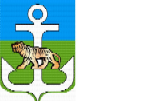 АДМИНИСТРАЦИЯЛАЗОВСКОГО МУНИЦИПАЛЬНОГО ОКРУГА  ПРИМОРСКОГО КРАЯ ПОСТАНОВЛЕНИЕ06.06.2023 г.                                                 с. Лазо                                                        399   О внесении изменений в постановление администрации Лазовского муниципального округа от 26.12.2020г. № 44 «Об утверждении муниципальной программы «Развитие социальной сферы   Лазовского муниципального  округа  на  2021 - 2023 годы" В соответствии с  Бюджетным кодексом Российской Федерации, Федеральным законом от 06.10.2003 N 131-ФЗ "Об общих принципах организации местного самоуправления в Российской Федерации", Уставом Лазовского муниципального округа,   администрация   Лазовского   муниципального   округа: ПОСТАНОВЛЯЕТ:1. Внести в постановление администрации Лазовского муниципального округа от 26.12.2020г. № 44 "Об утверждении муниципальной программы «Развитие социальной сферы Лазовского муниципального  округа  на  2021 - 2023 годы" следующие изменения:1.1.В названии   муниципальной программы  «Развитие социальной сферы   Лазовского муниципального  округа  на  2021 - 2023 годы"  и по тексту программы и подпрограмм  слова « на 2021-2023 годы»  заменить на слова « на 2021-2027 годы».2.Начальнику управления делами администрации Лазовского муниципального округа  обеспечить  размещение  настоящего  постановления  на официальном сайте администрации Лазовского муниципального округа.3. Контроль за исполнением настоящего постановления возложить на первого заместителя главы администрации Лазовского муниципального округа.Глава Лазовского муниципального округа                                                                            Ю.А.Мосальский